Training Course on CNC Turning Center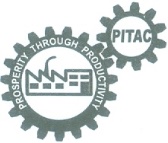 Pakistan Industrial Technical Assistance Centre (PITAC), LahoreMinistry of Industries & ProductionGovernment of Pakistan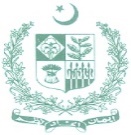 Key Points / Course Outline (Theory):-Introduction and Programming TechniquesProgramming by using G and M CodesTool Compensation TechniquesSelection of Cutting ToolsCalculation of Cutting conditionsOff-Setting the Cutting ToolsExecution of ProgrammeJob Inspection & ReflectionAdjustment of tool offset on tool wear  Manual Facing and Turning Program   Introduction to Canned CyclesRough Turning Canned Cycle (G71)Rough Facing Canned Cycle (G72)Finishing Canned Cycles (G70)  Drilling Canned Cycle (G74)Grooving Canned Cycle (G75)  Threading Canned Cycle (G92Taper Threading  Fine Threading Canned Cycle (G76)Boring/Internal Turning Canned Cycle (G71) Use/Practice of SwanSoft for making complete programs and simulations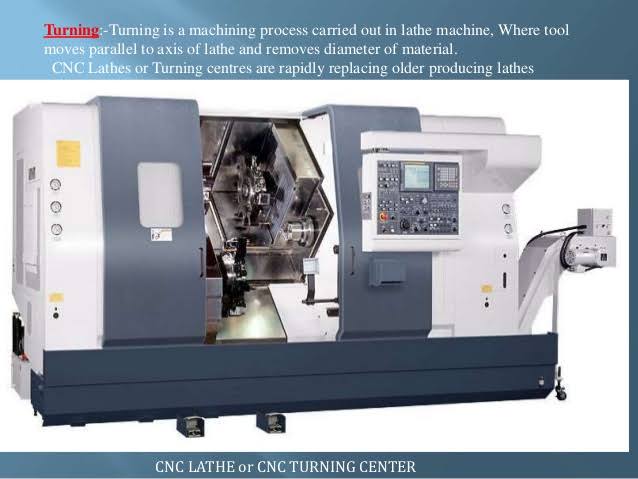 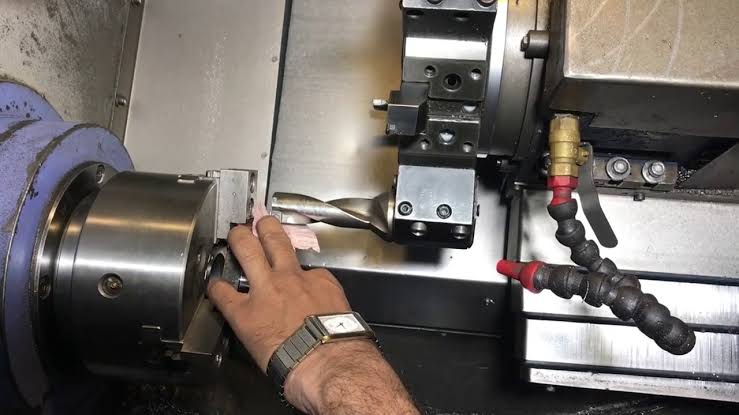 If you wish to Learn the New Trend of CNC Programming from Basic to Professional with Us. If you Want to Learn Industry Level Programming. in short Span of time.  Then join us:PITAC, 234-Ferozepur Road (Near Canal Metro Station), Lhr.Ph: 042-99230701 Ext. 844Contact Instructor: Muhammad Atif, 0321-4940457